Российская  Федерация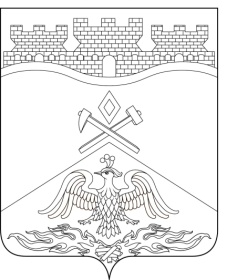 Ростовская  областьг о р о д   Ш а х т ы ГОРОДСКАЯ ДУМА           РЕШЕНИЕ № 682                   59-го заседания городской Думы города ШахтыПринято 26 мая 2020 годаО внесении изменений в «Регламент городской Думы города Шахты»В соответствии с Уставом муниципального образования «Город Шахты» и «Положением о помощнике депутата городской Думы города Шахты», городская Дума города Шахты РЕШИЛА:Внести в «Регламент городской Думы города Шахты», утвержденный решением городской Думы от 22 декабря 2005 года № 139, следующие изменения:1) в пункте 3.8 главы III:а) после слов «Почетные граждане города Шахты,» дополнить словами «члены Общественной палаты города Шахты,»;б) после слов «общественному объединению данного лица.» дополнить словами «От каждого депутата городской Думы города Шахты на заседания городской Думы допускается один помощник. Указанное право помощнику депутата предоставляется в порядке, установленном   частью 6 статьи 1 «Положения о помощнике депутата городской Думы города Шахты». В случае невозможности участия уполномоченного помощника в заседании городской Думы депутат имеет право направить для участия в нем другого помощника, письменно уведомив об этом председателя городской Думы - главу города Шахты.».Настоящее решение вступает в силу со дня его официального опубликования.Контроль  за исполнением настоящего решения возложить на комитет городской Думы города Шахты по регламентным вопросам и депутатской этике (Д.В. Федоров).Разослано: Управлению региональной и муниципальной политики Правительства РО, Администрации г.Шахты, прокуратуре СМИ, дело.Председатель городской Думы – глава города Шахты		26 мая 2020 года                   И. Жукова